ОТЧЕТВ срок с 13 по 14 февраля 2023 года председателем контрольно-счетного отдела муниципального образования «Муниципальный округ Можгинский район Удмуртской Республики» проведена финансово-экономическая экспертиза на проект решения Совета депутатов муниципального образования «Муниципальный округ Можгинский район Удмуртской Республики» о внесении изменений в решение Совета депутатов муниципального образования «Муниципальный округ Можгинский район Удмуртской Республики» от 21 декабря 2022 года № 10.14 «О бюджете муниципального образования «Муниципальный округ Можгинский район Удмуртской Республики» на 2023 год и на плановый период 2024 и 2025 годов».В соответствии со статьей 157 Бюджетного кодекса Российской Федерации (далее - БК РФ),  положениями Федеральных законов от 07.02.2011г. № 6-ФЗ «Об общих принципах организации и деятельности контрольно-счетных органов субъектов Российской Федерации и муниципальных образований»  (в ред. изменений), от 06.10.2003г. № 131-ФЗ «Об общих принципах организации местного самоуправления в Российской Федерации», с учетом внесенных изменений (далее - Федеральный закон № 131-ФЗ), на основании Положения  о контрольно - счетном отделе муниципального образования «Муниципальный округ Можгинский район Удмуртской Республики», утвержденного решением Совета депутатов муниципального образования «Муниципальный округ Можгинский район Удмуртской Республики»  от  15 декабря 2021г. № 4.12, пункта 2.4 плана работы контрольно-счетного отдела муниципального образования «Муниципальный округ Можгинский район Удмуртской Республики» (далее - контрольно-счетный отдел) на  2023 год, утвержденного приказом контрольно-счетного отдела  от 29 декабря 2022г. № 30-од, Стандарта внешнего муниципального финансового контроля «Общие правила проведения экспертно-аналитических мероприятий» СВМФК-КСО-3, утвержденного приказом контрольно-счетного отдела  от 11 января 2022 года № 9-од проведена финансово-экономическая экспертиза на проект решения Совета депутатов муниципального образования «Муниципальный округ Можгинский район Удмуртской Республики» (далее - Совет депутатов) о внесении изменений в решение Совета депутатов от 21 декабря 2022 года № 10.14 «О бюджете муниципального образования «Муниципальный округ Можгинский район Удмуртской Республики» на 2023 год и на плановый период 2024 и 2025 годов» (далее - проект Решения о внесении изменений в бюджет района). Целью экспертно-аналитического мероприятия является: оценка финансово - экономических обоснований на предмет обоснованности при внесении изменений в  доходную часть и в расходные обязательства бюджета муниципального образования «Муниципальный округ Можгинский район Удмуртской Республики» на 2023 год и на плановый период 2024 и 2025 годов (далее -  бюджет района) и разработка рекомендаций для    Совета депутатов   о принятии или об отказе в принятии решения об утверждении  проекта Решения о внесении изменений в бюджет района. Предметами экспертно-аналитического мероприятия явились: решение Совета депутатов от 21.12.2022 года № 10.14 «О бюджете муниципального образования «Муниципальный округ Можгинский район Удмуртской Республики» на 2023 год и на плановый период 2024 и 2025 годов»  (далее - Решение № 10.14);  проект Решения о внесении изменений в бюджет района с приложениями: 1.1 «Изменения прогнозируемого объема доходов бюджета муниципального образования «Муниципальный округ Можгинский район Удмуртской Республики» на 2023 год и плановый период 2024 и 2025 годов, согласно классификации доходов бюджетов Российской Федерации», предусмотренного приложением 1 к решению»; 2 «Источники внутреннего финансирования дефицита бюджета муниципального образования «Муниципальный округ Можгинский район Удмуртской Республики» на 2023 год  и на плановый период 2024 и 2025 годов»;  4.1 «Изменение распределения бюджетных ассигнований по разделам, подразделам, целевым статьям, группам (группам и подгруппам) видов расходов классификации расходов бюджета муниципального образования «Муниципальный округ Можгинский район Удмуртской Республики» на 2023 год и на плановый период 2024 и 2025 годов, предусмотренных приложением 4 к решению»; 5.1 «Изменение ведомственной структуры расходов бюджета муниципального образования «Муниципальный округ Можгинский район Удмуртской Республики» на 2023 год и на плановый период 2024 и 2025 годов, предусмотренной приложением 5 к решению»; 6.1 «Изменение распределения бюджетных ассигнований по целевым статьям (муниципальным программам и непрограммным направлениям деятельности), группам (группам и подгруппам) видов расходов классификации расходов бюджета муниципального образования «Муниципальный округ Можгинский район Удмуртской Республики»  на 2023 год и на плановый период 2024 и 2025 годов, предусмотренных приложением 6 к решению»; 8 «Объем бюджетных ассигнований дорожного фонда муниципального образования «Муниципальный округ Можгинский район Удмуртской Республики»  на 2023 год и плановый период 2024 и 2025 годов».Объекты проверки:  Администрация муниципального образования «Муниципальный округ Можгинский район Удмуртской Республики» (далее - Администрация Можгинского района), Управление финансов Администрации муниципального образования «Муниципальный округ Можгинский район Удмуртской Республики» (далее – Управление финансов Можгинского района). Проект Решения о внесении изменений в бюджет района с приложениями, пояснительной запиской, таблицей поправок, обобщенной информацией заявок на дополнительные расходы от ГРБС  в 2023 году за счет остатков средств на счете бюджета на 1 января 2023 года   представлены на экспертизу  в контрольно-счетный отдел   10 февраля 2023 года, что соответствует пункту 3 статьи 19 Положения о бюджетном процессе муниципального образования «Муниципальный округ Можгинский район Удмуртской Республики», утвержденного решением Совета депутатов от  15 ноября 2021 года № 3.16 (далее - Положение о бюджетном процессе).Экспертиза проведена председателем контрольно-счетного отдела Т.А. Пантелеевой в срок с 13 по 14 февраля 2023 года.В результате подготовки заключения установлено следующее:1. Внесение изменений в основном связано с уточнением объемов безвозмездных поступлений, поступивших  из бюджета Удмуртской Республики.Нормативные документы Удмуртской Республики, явившиеся основанием для  составления проекта Решения о внесении изменений в бюджет района в полном объеме представлены для проведения экспертизы.Вносимые изменения в Решение о бюджете района отражены в текстовой части проекта Решения о внесении изменений в бюджет и в вышеуказанных приложениях  в полном объеме.Структура проекта Решения о внесении изменений в бюджет соответствует требованиям бюджетного законодательства.Проект Решения о внесении изменений в бюджет подготовлен с целью уточнения показателей доходов,  расходов и дефицита бюджета района, при этом налоговые и неналоговые доходы не изменятся и останутся на прежнем уровне. 2. Согласно пояснительной записке, предполагаются  изменения основных характеристик бюджета района: общего объема доходов,  расходов и дефицита бюджета района на 2023 год. Доходы бюджета района предлагается увеличить на 2023 год на сумму 78 128,6 тыс. руб., на 2024 год на сумму 56 210,0 тыс. руб., на 2025 год на 55 934,3 тыс. руб. Также проектом Решения о бюджете предлагается за счет увеличения доходов расходную часть бюджета района увеличить  на 2023 год  на сумму 125 099,1 тыс. руб. и расходы сформируются в сумме 1 082 179,6 тыс. руб., или 113,1% от плановых  бюджетных ассигнований. В разрезе отраслей: - «Общегосударственные вопросы» расходы увеличились на 15 352,7 тыс. руб. и составляют 112,9%  плановых бюджетных ассигнований;-  «Национальная безопасность и правоохранительная деятельность» расходы увеличились на 1 639,0 тыс. руб. и составляют 109,2% плановых бюджетных ассигнований;- «Национальная экономика» увеличились на 24 336,5 тыс. руб. и составляют 130,6%  плановых бюджетных ассигнований;- «Жилищно-коммунальное хозяйство» расходы увеличились на 10 403,9  тыс. руб. и составляют 167,7%  плановых  бюджетных ассигнований;- по разделу «Образование» расходы увеличились на 64 943,7 тыс. руб. и составляют 110,6%  плановых  бюджетных ассигнований;- «Культура и кинематография» увеличились на 8 423,3 тыс. руб. и составляют 109,2%  плановых  бюджетных ассигнований.Из проведенного анализа  следует, что самое значительное повышение расходов от уточненных бюджетных ассигнований предлагается по муниципальным программам: «Развитие образования и воспитания» на 64 943,7 тыс. руб.;  «Содержание и развитие муниципального хозяйства» на  сумму 32 746,4 тыс. руб.; «Управление муниципальными финансами» на 13 847,6 тыс. руб. Уменьшение бюджетных ассигнований ни по одной муниципальной программе не планируется.По непрограммным направлениям деятельности предлагается увеличить бюджетные ассигнования  на сумму 932,1 тыс. руб. и расходы составят в размере 6 277,4 тыс. руб. или 117,4% от плановых   бюджетных ассигнований и предлагается направить  средства на реализацию иных функций связанных с деятельностью органов местного самоуправления  муниципального образования. Данным проектом Решения о бюджете района предлагается внести изменения  в текстовую часть Решения № 10.14  подпункта 3 пункта 1 статьи 1 и установить дефицит района в сумме 46 970,5 тыс. руб., или составит 14,2 % утвержденного общего годового объема доходов бюджета района  без учета утвержденного объема безвозмездных поступлений и (или) поступлений налоговых доходов по дополнительным нормативам отчислений, т.е.  превысит требования,  установленные пунктом 3 статьи 92.1 БК РФ. В соответствии со статьей 96 БК РФ в составе источников финансирования дефицита бюджета определено  уменьшение  остатков  средств на счете бюджета района по состоянию на  01.01.2023г.  в размере 46 970,5 тыс. руб. Если  решением о бюджете в составе источников дефицита бюджета утверждено изменение остатков на счете, то дефицит может превысить на эту сумму предельное значение, т.е. требования БК РФ по ограничению дефицита бюджета соблюдены. 3. Данные изменения в бюджет района Управлением финансов Можгинского района  произведены с учетом  приказа Минфина России от 24.05.2022г. № 82н «О Порядке формирования и применения кодов бюджетной классификации Российской Федерации, их структуре и принципах назначения» (в ред. от 18.11.2022г. № 176н).4. Замечания финансово-экономического характера отсутствуют.В целях соблюдения основных принципов бюджетной системы определяющих, что  при исполнении бюджета участники бюджетного процесса в рамках установленных им бюджетных полномочий и поставленных перед ними задач должны исходить из: необходимости достижения заданных результатов с использованием наименьшего объема средств;  обеспечения реалистичности доходов и расходов бюджета; адресности и целевого характера бюджетных средств, и учитывая, что Управлением финансов Можгинского района данные изменения финансового обеспечения обоснованы и реалистичны, соответствуют требованиям Бюджетного кодекса Российской Федерации, нормативно-правовым актам Удмуртской Республики, контрольно-счетный отдел предлагает  Совету депутатов принять к рассмотрению проект Решения о внесении изменений в решение Совета депутатов от 21.12.2022г. № 10.14 «О бюджете муниципального образования «Муниципальный округ Можгинский район Удмуртской Республики» на 2023 год и на плановый период 2024 и 2025 годов» в предложенной редакции.  Представление по результатам экспертно-аналитического мероприятия не направлялось.исп. главный инспектор  контрольно-счетного отдела  Е.В. Трефилова.04.04.2022г.КОНТРОЛЬНО-СЧЕТНЫЙ ОТДЕЛ
МУНИЦИПАЛЬНОГО ОБРАЗОВАНИЯ «МУНИЦИПАЛЬНЫЙ ОКРУГ МОЖГИНСКИЙ РАЙОН УДМУРТСКОЙ РЕСПУБЛИКИ»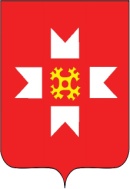 «УДМУРТ ЭЛЬКУНЫСЬ МОЖГА ЁРОС МУНИЦИПАЛ ОКРУГ» МУНИЦИПАЛ КЫЛДЫТЭТЫСЬ ЭСКЕРОН-ЛЫДЪЯНЪЯ ЁЗЭТ